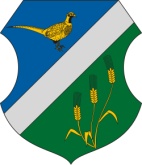 Fácánkert Község Képviselő-testületének 2020. évi munkaterveA Képviselő-testület 2020. évi ülésterveA képviselő-testületi ülés első napirendi pontja:A polgármester tájékoztatója a lejárt határidejű határozatok végrehajtásáról, az előző ülést követően tett fontosabb intézkedésekről.Beszámoló az átruházott hatáskörben hozott döntésekrőlA testületi ülések helye: Községháza, Fácánkert, Árpád u. 12. A rendes ülésre szóló meghívót és az előterjesztéseket úgy kell kiküldeni, hogy a képviselők legalább az ülés előtt 72 órával megkapják. A nyilvános ülés előterjesztései elektronikus formában kerülnek kiküldésre.Együttes testületi ülés helye:  Fácánkert Község Önkormányzata tanácsterme    Ideje: 2020. február    Napirendek:      Bogyiszlói Közös Önkormányzati Hivatal 2019. évi költségvetés módosítása.Előterjesztő: jegyzőAz előterjesztés összeállításában részt vesz: jegyző, gazdálkodási ügyintézőBogyiszlói Közös Önkormányzati Hivatal 2019. 	évi költségvetésének végrehajtásáról szóló beszámoló.Előterjesztő: jegyzőAz előterjesztés összeállításában részt vesz jegyző, gazdálkodási ügyintéző.Bogyiszlói Közös Önkormányzati Hivatal 2020. évi költségvetése.Előterjesztő: jegyzőAz előterjesztésben részt vesz: jegyző, gazdálkodási ügyintézőBogyiszlói Közös Önkormányzati Hivatal 2019. évi munkabeszámolója.Előterjesztő: jegyző Köztisztviselők teljesítményértékeléséhez szükséges 2020. évi kiemelt célok meghatározása.Előterjesztő: jegyzőElőterjesztés összeállításában részt vesz: jegyző, személyzeti ügyintéző.Rendes testületi ülésekFEBRUÁRFácánkert Község Önkormányzat 2020. évi költségvetés tárgyalása.Előterjesztő: polgármesterAz előterjesztés összeállításában részt vesz: jegyző, gazdálkodási ügyintézőA helyi civil szervezetek beszámolója a tevékenységükről, működésükről, működési támogatás elszámolásáról.Előadó: Civil szervezetek vezetőiA 2020. évi közcélú foglalkoztatás igénybevételéhez benyújtott pályázatok utólagos jóváhagyása, beszámoló a 2019. évi közfoglalkoztatásról.Előadó: polgármesterÓvodai beíratás felhívásának jóváhagyása.Előterjesztő: jegyző2020. évi közbeszerzési terv jóváhagyása.Előterjesztő: jegyző, az előterjesztésben közreműködik2020.évi rendezvényterv, a Faluház programterve.Előadó: Orbán Zsolt polgármester2020. évi közmeghallgatás időpontjának kitűzése            Előterjesztő: Orbán Zsolt polgármesterMÁRCIUSÉtkezési térítési díjról szóló önkormányzati rendelet felülvizsgálatáról.Előterjesztő: polgármesterAz előterjesztés összeállításában közreműködik: jegyző, gazdálkodási ügyintéző.Szociális étkezés térítési díjának felülvizsgálata.Előterjesztő: polgármesterAz előterjesztésben közreműködik: jegyző, gazdálkodási ügyintézőAz egészségügyi alapellátás helyzetének értékeléseElőadó: háziorvos, házi gyermekorvosAnya- és csecsemővédelem helyzeteElőadó: védőnőTájékoztató a házi segítségnyújtás 2019. évi tevékenységérőlElőadó: házigondozóTájékoztató a tanyagondnok 2019. évi tevékenységérőlElőadó: jegyzőÁPRILIS2019.évben végzett külső és belső ellenőrzésekről jelentés.Előterjesztő: jegyzőBeszámoló a Bogyiszló-Fácánkert Óvoda fenntartó Társulás 2019. évi költségvetésének végrehajtásáról.Előterjesztő: polgármesterCivilszervezetek 2019. évi működési támogatása, pályázatok elbírálása.     Előterjesztő: polgármesterTájékoztató a 2019. évi adóigazgatási feladatok végrehajtásáról, az adóterv teljesüléséről.Előterjesztő: jegyző, közreműködik adóügyi ügyintézőMÁJUSA település 2019. évi közrendjének, közbiztonságának értékelése.Előadó: Szekszárd Város Rendőrkapitányságának vezetője,              Tolnai Rendőrőrs parancsnoka2019. évi gyermekjóléti és gyermekvédelmi feladatok ellátásának értékelése.Előadó: jegyző, Tolnai Családsegítő Központ VezetőjeAz önkormányzat részvételével működő társulások 2019. évi működéséről szóló beszámoló.Előadó: polgármesterAz önkormányzat 2019. költségvetésének módosításaElőterjesztő: polgármesterAz önkormányzat 2019. évi zárszámadási rendeletének jóváhagyása.Előterjesztő: polgármesterSZEPTEMBER Az önkormányzat 2020. évi költségvetési rendeletének módosításaElőterjesztő: polgármesterElőterjesztés összeállításában részt vesz: jegyző, gazdálkodási ügyintézőCsatlakozás a Bursa-Hungarica Ösztöndíj pályázat 2021. évi fordulójához.Előterjesztő: jegyző, közreműködik igazgatási ügyintézőBogyiszlói Kistarisznya Óvoda 2019/2020. tanévi beszámolójaElőadó: intézményvezetőNOVEMBERHelyi adókról szóló rendelet felülvizsgálata.Előterjesztő: jegyzőAz önkormányzati tulajdonú lakások és a nem lakás céljára szolgáló helyiségek bérletéről szóló rendelet felülvizsgálata.Előadó: polgármester2020. évi belső ellenőrzési terv megvitatása, és elfogadása.     Előterjesztő: jegyzőAz önkormányzat 2019. évi költségvetési rendeletének módosítása.Előterjesztő: polgármesterFácánkert Község Önkormányzat Képviselő-testületének 2020. évi munkaterve.Egyéb szervezési feladatokA polgármester fogadónapja: hétfőn 17-18 óraA jegyző fogadónapja Fácánkertben: szerdai munkanapon munkaidőben Fácánkert, 2019-11-12                                                         Orbán Zsolt                                                           polgármesterA képviselő-testület 2020. évi munkatervét a 2019. december 02. napján tartott ülésén a /2019. (XII.02.) számú határozatával elfogadta.